INA- Stvaralačke igre (30.4.)LeptirPokušaj izraditi leptir od kartonske role i papira ili kolaža kao što je prikazano na slici.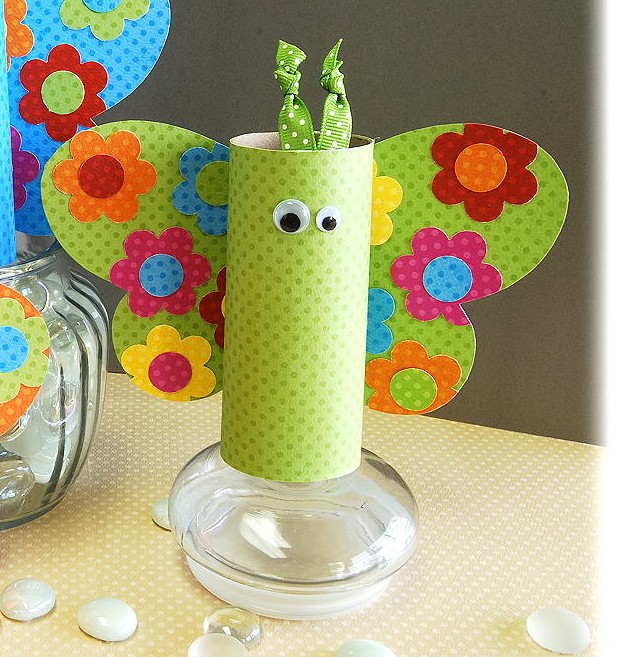 